СОВЕТ  ДЕПУТАТОВ ДОБРИНСКОГО МУНИЦИПАЛЬНОГО РАЙОНАЛипецкой области27-я сессия VII-го созываРЕШЕНИЕ21.04.2023г.                                    п.Добринка	                                     №217-рсО результатах публичных слушаний по проекту отчета «Об исполнении районного бюджета за 2022 год»Рассмотрев, принятые за основу на публичных слушаниях рекомендации  по проекту отчета «Об исполнении районного бюджета за 2022 год», руководствуясь Федеральным законом «Об общих принципах организации местного самоуправления в Российской Федерации» от 06.10.2003 №131-ФЗ, Положением о проведении публичных слушаний в Добринском муниципальном районе, Уставом Добринского муниципального района, учитывая решение постоянной комиссии по экономике, бюджету, муниципальной собственности и социальным вопросам, Совет депутатов Добринского муниципального районаРЕШИЛ:1.Принять к сведению Рекомендации публичных слушаний по проекту отчета «Об исполнении районного бюджета за 2022 год» (прилагаются).2.Направить Рекомендации публичных слушаний по проекту отчета «Об исполнении районного бюджета за 2022 год» главе Добринского муниципального района для рассмотрения и принятия мер по их реализации.3.Настоящее решение вступает в силу со дня его принятия.Председатель Совета депутатовДобринского  муниципального района	                                  М.Б.Денисов                                                                                              Приняты                                                                                 решением Совета депутатов                                                                  Добринского муниципального района                                                                          от 21.04.2023г. № 217-рсРЕКОМЕНДАЦИИучастников публичных слушаний по проекту отчета «Об исполнении районного бюджета за 2022 год»18.04.2023г.                                                                                          п.Добринка            Публичные слушания по проекту отчета «Об исполнении районного бюджета за 2022 год» проведены в соответствии с Федеральным законом от 6 октября 2003 года № 131-ФЗ «Об общих принципах организации местного самоуправления в Российской Федерации», Положением о проведении публичных слушаний в Добринском муниципальном районе.	В соответствии со статьей 264.4 Бюджетного кодекса Российской Федерации и статьей 78 Положения «О бюджетном процессе в Добринском муниципальном районе» подготовлено заключение контрольно-счетной комиссией.Уточненный районный бюджет за 2022 год по доходам исполнен на 101,1, % и составил 1 195 353,9 тыс. рублей, по собственным доходам исполнен на 107,9 % и составил 450 117,4 тыс. рублей. Структура собственных доходов районного бюджета практически не меняется, в 2022 году налог на доходы физических лиц занимает 42,7 % от общего поступления налоговых доходов и неналоговых доходов в районный бюджет и исполнен к уточненному плану года на 113,9 %, поступило 192 232,7 тыс. рублей. План по акцизам по подакцизным товарам (продукции), производимым на территории РФ исполнен на 104,6 % поступило 57 851,2 тыс. рублей, при утвержденном плане года 55 319,8 тыс. рублей. Неналоговые доходы к плану года исполнены на 108,7 %, поступило 183 329,6 тыс. рублей. Суммы субвенций, переданные в 2022 году из областного бюджета на выполнение государственных полномочий в муниципальный бюджет при уточненных плановых назначениях 385 737,7 тыс. рублей исполнены в сумме 383 933,2 тыс. рублей или освоение 99,3 %.         Из областного бюджета финансировались: ЗАГС, архив, отдел опеки, административная комиссия, комиссия по делам несовершеннолетних, переданные полномочия по обеспечению общедоступного и бесплатного образования, питание школьников, содержание дошкольных учреждений, содержание общеобразовательных организаций, осуществление деятельности по опеке и попечительству, по сбору информации от поселений, охране труда, отлову и содержанию безнадзорных животных, выплаты социального характера для населения района.          За счет федеральных и областных субсидий были профинансированы мероприятия на:- совершенствование муниципального управления – 304,4 тыс. рублей;-  проведение мероприятий по ФК и массовому спорту – 439,9 тыс. рублей;- подготовка кадров учреждений культуры – 42,9 тыс. рублей;-  повышение квалификации педагогических работников муниципальных образовательных организаций – 92,9 тыс. рублей;- создание условий для обеспечения услугами торговли и бытового обслуживания поселений, входящих в состав муниципального района – 1 563,0 тыс. рублей;- комплектование книжных фондов библиотек – 369,9 тыс. рублей;- капитальный ремонт и ремонт автомобильных дорог общего пользования местного значения  – 26 335,6 тыс. рублей;- строительства автомобильных дорог – 91 920,4 тыс. рублей;- реализация мероприятий, направленных на поддержку осуществления деятельности сельскохозяйственных кредитных потребительских кооперативов – 1 746,8 тыс. рублей;- осуществление капитального ремонта и бюджетных инвестиций в объекты муниципальной собственности – 17 285,3 тыс. рублей;-  обеспечение развития и укрепления материально- технической базы муниципальных домов культуры – 512,7 тыс. рублей;- реализация мероприятий в области энергосбережения и повышения энергетической эффективности – 538,9 тыс. рублей;- выполнение требований пожарной безопасности образовательных организаций – 3 940,5 тыс. рублей;- подготовка и внесение изменений в генеральные планы, правила землепользования и застройки городских и сельских поселений и документацию по планировке территорий городских округов, городских и сельских поселений Липецкой области - 326,7 тыс. рублей;- организация холодного водоснабжения населения и (или) водоотведения в части строительства, реконструкции, (модернизации), приобретения объектов капитального строительства – 6 282,0 тыс. рублей;- организация холодного водоснабжения населения и (или) водоотведения в части сохранения и развития имеющегося потенциала мощности централизованных систем -45 567,6 тыс. рублей.За счет межбюджетных трансфертов из федерального и областного бюджета профинансированы расходы на:-  ежемесячное денежное вознаграждение за классное руководство педагогическим работникам муниципальных образовательных организаций – 13 846,1 тыс. рублей;- проведение капитального ремонта объектов муниципальных общеобразовательных организаций – 14 826,5 тыс. рублей;- мероприятия, связанные с достижением показателей деятельности органов исполнительной власти Липецкой области (иные межбюджетные трансферты на цели поощрения муниципальных управленческих команд) – 762,8 тыс. рублей;- поощрение муниципальных управленческих команд за достижение отдельных показателей деятельности органов местного самоуправления – 2 960,5 тыс.рублей;- обеспечение деятельности советников директора по воспитанию и взаимодействию с детскими общественными объединениями в общеобразовательных организациях – 432,1 тыс. рублей.За счет межбюджетных трансфертов из бюджетов сельских поселений в 2022 году были профинансированы расходы на:- органы местного самоуправления района   - 2 261,4  тыс.рублей;- культура, кинематография  - 41 935,7 тыс.рублей.        За счет собственных доходов муниципального района профинансированы расходы:- органы местного самоуправления района                     		  107 751,4   тыс. руб.- национальная безопасность и правоохранительная   деятельность (ЕДДС)						                        10 865,7	 - национальная экономика                                 	                                  63 546,7- жилищно- коммунальное хозяйство					    72 087,1- образование                                                                                          181 487,4- культура, кинематография					                        46 809,0- мероприятия в области социальной политики   		              11 274,0- физическая культура и спорт					                1 559,0- средства массовой информации        		        		                3 790,3Расходы районного бюджета за 2022 год исполнены на 95,7 % и составили 1 148 541,9 тыс. рублей.               Участники публичных слушаний                                                                 Решили:             1. Одобрить проект отчета «Об исполнении районного бюджета за 2022  год».             2. Рекомендовать:             2.1.  Администрации муниципального района:       - продолжить работу с налоговыми органами по сокращению недоимки по налоговым платежам, увеличению поступлений в районный бюджет налоговых доходов;          - продолжить создание благоприятных условий для привлечения малого и среднего предпринимательства в экономику района;         - сосредоточить усилия на дальнейшее развитие собственной доходной базы в части исполнения программы развития и поддержки малого бизнеса, развития кооперативного движения;         - повысить эффективность управления муниципальным имуществом и обеспечить контроль за своевременным и полным поступлением платежей от аренды указанного имущества;         - при формировании проекта районного бюджета повысить ответственность администраторов доходов районного бюджета за достоверность прогнозирования поступлений доходов;         - обеспечить эффективность планирования расходов районного бюджета на реализацию первоочередных мероприятий, софинансирование региональных проектов, содержание муниципальных учреждений, создание бюджетных резервов для финансирования расходов в среднесрочной перспективе.2.2. Главным распорядителям бюджетных средств районного бюджета:- обеспечить своевременную и качественную подготовку информации о муниципальных учреждениях для размещения на официальном сайте в сети Интернет в порядке, определенном приказом Министерства финансов Российской Федерации № 86н «Об утверждении порядка предоставления информации государственным (муниципальным) учреждением, ее размещения на официальном сайте в сети Интернет и ведения указанного сайта»;- обеспечить проведение мониторинга показателей, определенных Указом Президента Российской Федерации от 7 мая 2018 года № 204 "О национальных целях и стратегических задачах развития Российской Федерации на период до 2024 года”, выполнение показателей дорожной карты;- обеспечить эффективное и целевое использование бюджетных средств, не допускать образования дебиторской и кредиторской задолженности;- выполнить работы в полном объеме по завершению строительства и обустройства территории пристройки спортзала в МБОУ «Лицей №1» п.Добринка   в 2023 году.            2.3. Районному Совету депутатов:       - утвердить отчет об исполнении районного бюджета за 2022 год в установленном порядке.Председательствующий, Председатель  Совета  депутатовДобринского муниципального района                                М.Б.Денисов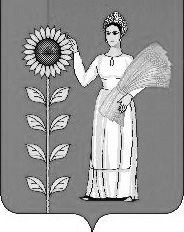 